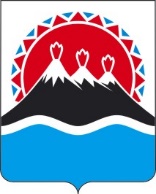 МИНИСТЕРСТВО РАЗВИТИЯ ГРАЖДАНСКОГО ОБЩЕСТВА И МОЛОДЕЖИ КАМЧАТСКОГО КРАЯ ПРИКАЗг. Петропавловск-КамчатскийВ целях организации и проведения Межмуниципального конкурса «Гордость Камчатки», посвященного 15-летию со дня образования Камчатского краяПРИКАЗЫВАЮ:1.	Внести в приложение 1 к приказу от 25.05.2022 № 143-П Министерства развития гражданского общества и молодежи Камчатского края                                          «О Межмуниципальном конкурсе «Гордость Камчатки», посвященном 15-летию со дня образования Камчатского края» следующие изменения:1.1. Пункт 2.2.2 части 2.2 раздела 2 Положения о проведении Межмуниципального конкурса «Гордость Камчатки», посвященного 15-летию со дня образования Камчатского края (далее – Положение), дополнить подпунктом 5 следующего содержания:«5) материальный объект (природный или рукотворный, уникальная достопримечательность, природная особенность, представитель местной флоры или фауны, самобытный продукт или изделие), нематериальный объект (особенная производственная/хозяйственная отрасль, общественное движение, традиция)».1.2. Пункт 4.1 раздела 4 Положения изложить в следующей редакции: «4.1. Для участия в Конкурсе главы муниципальных районов, муниципального округа, городских округов направляют в Конкурсную комиссию заявку, подписанную заявителем, с приложением конкурсных материалов (мультимедийная презентация, видеоролик объекта (проекта, продукции, услуги) в формате Full HD 1920×1080; документы, характеризующие гражданина как выдающегося человека дела, внесшего значительный вклад в развитие муниципального образования, в том числе, краткую справку о гражданине, информацию с указанием конкретных заслуг, достижений, фотографии)».1.3. В части 4.5 раздела 4 Положения слова «в период с 10 июня 2022 года по 20 июня 2022 года» заменить словами «в период с 10 июня 2022 года по 20 сентября 2022 года».1.4 Часть 4.6 раздела 4 Положения изложить в следующей редакции: «4.6. Подведение итогов Конкурса осуществляется не позднее 25 сентября 2022 года».1.5. Часть 5.1 раздела 5 Положения изложить в следующей редакции: «5.1. Организация и проведение награждения победителей Конкурса осуществляются Министерством в рамках торжественного мероприятия».2. Настоящий приказ вступает в силу после дня его официального опубликования.[Дата регистрации]№[Номер документа]О внесении изменений в приложение 1 к приказу от 25.05.2022 № 143-П Министерства развития гражданского общества и молодежи Камчатского края «О Межмуниципальном конкурсе «Гордость Камчатки», посвященном 15-летию со дня образования Камчатского края»Министр [горизонтальный штамп подписи 1]А.Ю. Ковалык 